РОЗПОРЯДЖЕННЯ МІСЬКОГО ГОЛОВИм. Сумивід  30.11.2017    № 420-РКеруючись пунктом 8 частини четвертої статті 42 Закону України «Про місцеве самоврядування в Україні»:Унести зміни до розпорядження міського голови від 17.11.2017 № 395-Р «Про скликання чергової сесії Сумської міської ради VІІ скликання 20 грудня   2017 року» а саме: в пункті 1 розпорядження замість слів та цифр «20 грудня 2017 року» записати слова та цифри «21 грудня 2017 року». Міський голова								О.М. ЛисенкоБожко Н.Г. 700-615Розіслати: згідно зі списком.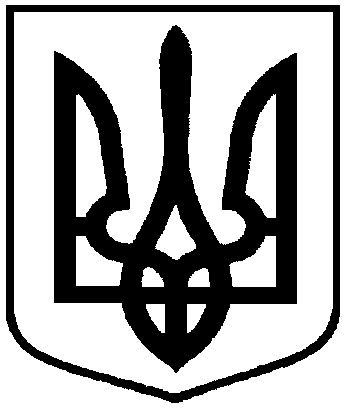 Про внесення змін у розпорядження міського голови від 17.11.2017               № 395-Р «Про скликання чергової сесії Сумської міської ради VІІ скликання 20  грудня 2017 року»